ПринятпостановлениемМосковской областной Думыот 23 мая 2024 г. N 20/85-ПЗАКОНМОСКОВСКОЙ ОБЛАСТИОБ ОБЩЕСТВЕННЫХ СОВЕТАХ ПРИ ИСПОЛНИТЕЛЬНЫХ ОРГАНАХГОСУДАРСТВЕННОЙ ВЛАСТИ МОСКОВСКОЙ ОБЛАСТИ И ВНЕСЕНИИИЗМЕНЕНИЙ В НЕКОТОРЫЕ ЗАКОНЫ МОСКОВСКОЙ ОБЛАСТИСтатья 1. Предмет правового регулированияНастоящий Закон регулирует отношения, связанные с формированием общественных советов при исполнительных органах государственной власти Московской области (далее - общественный совет), в соответствии с Федеральным законом от 21 июля 2014 года N 212-ФЗ "Об основах общественного контроля в Российской Федерации" (далее - Федеральный закон "Об основах общественного контроля в Российской Федерации"), Федеральным законом от 4 апреля 2005 года N 32-ФЗ "Об Общественной палате Российской Федерации" (далее - Федеральный закон "Об Общественной палате Российской Федерации") и Законом Московской области N 130/2015-ОЗ "Об отдельных вопросах осуществления общественного контроля в Московской области".Статья 2. Основные понятия, используемые в настоящем ЗаконеОсновные понятия, используемые в настоящем Законе, применяются в том же значении, что и в Федеральном законе "Об основах общественного контроля в Российской Федерации".Статья 3. Общественные советы1. При исполнительных органах государственной власти Московской области (далее - исполнительные органы) формируются общественные советы, которые выполняют консультативно-совещательные функции, участвуют в осуществлении общественного контроля в порядке и формах, которые предусмотрены федеральным законодательством, законодательством Московской области, положениями об общественных советах.2. Общественные советы содействуют учету прав и законных интересов общественных объединений, правозащитных, религиозных и иных организаций при общественной оценке деятельности исполнительных органов.3. Общественный совет создается по инициативе исполнительного органа либо по предложению Общественной палаты Московской области.4. Решения общественных советов носят рекомендательный характер.5. Организационно-техническое обеспечение деятельности общественных советов осуществляют исполнительные органы, при которых созданы такие общественные советы.6. Исполнительные органы, при которых сформированы общественные советы, Общественная палата Московской области вправе инициировать досрочное прекращение деятельности общественных советов, сформированных в соответствии с настоящим Законом.Статья 4. Формирование общественных советов1. Порядок формирования и деятельности общественных советов определяется положениями об общественных советах, утверждаемыми правовыми актами исполнительных органов, при которых формируются общественные советы. Положения об общественных советах согласовываются с Общественной палатой Московской области.Информация о деятельности общественных советов подлежит размещению на официальных сайтах исполнительных органов в информационно-телекоммуникационной сети "Интернет".2. Общественные советы формируются исполнительным органом на паритетной основе: половина состава общественного совета формируется по представлению исполнительного органа, при котором формируется общественный совет, половина состава общественного совета - по представлению Общественной палаты Московской области.В случае непредставления Общественной палатой Московской области или исполнительным органом, при котором формируется общественный совет, кандидатур для включения в состав общественного совета, повторное представление кандидатур для включения в состав общественного совета проводится в сроки, установленные положением об общественном совете.3. Правом выдвижения кандидатур в члены общественных советов обладают Общественная палата Московской области, общественные объединения и иные негосударственные некоммерческие организации, целями деятельности которых являются представление и защита общественных интересов и (или) выполнение экспертной работы в сфере общественных отношений.Требования к кандидатурам в состав общественного совета разрабатываются исполнительным органом, при котором формируется общественный совет, совместно с Общественной палатой Московской области.4. В состав общественного совета не могут входить лица, замещающие государственные должности Российской Федерации, государственные должности субъектов Российской Федерации, должности государственной гражданской службы Российской Федерации, государственной гражданской службы субъектов Российской Федерации, и лица, замещающие муниципальные должности, должности муниципальной службы, а также другие лица, которые в соответствии с Федеральным законом "Об Общественной палате Российской Федерации" не могут быть членами Общественной палаты Российской Федерации.Статья 5. Полномочия органов государственной власти Московской области по созданию и формированию общественных советов1. Московская областная Дума осуществляет законодательное регулирование отношений, связанных с формированием общественных советов.2. Исполнительные органы, при которых формируются общественные советы:1) создают общественные советы;2) утверждают положения об общественных советах, разработанные совместно с Общественной палатой Московской области;3) разрабатывают требования к кандидатурам в состав общественных советов совместно с Общественной палатой Московской области;4) утверждают составы общественных советов;5) осуществляют иные полномочия в соответствии с федеральным законодательством и законодательством Московской области.Статья 6. Полномочия Общественной палаты Московской области по созданию и формированию общественных советовОбщественная палата Московской области:1) направляет предложения в исполнительные органы о создании общественного совета и формировании его состава;2) разрабатывает требования к кандидатурам в состав общественных советов совместно с исполнительными органами, при которых формируются общественные советы;3) принимает участие в разработке положения об общественном совете и согласовывает его;4) представляет кандидатуры для включения в состав общественного совета;5) оказывает информационную, методическую и иную поддержку общественным объединениям и иным негосударственным некоммерческим организациям по вопросам формирования общественных советов.Статья 7. Требования к положениям об общественных советах1. В положениях об общественных советах с учетом осуществляемых исполнительными органами полномочий определяются:1) компетенция и порядок деятельности общественного совета;2) цели и задачи деятельности общественного совета;3) численность и срок полномочий общественного совета;4) порядок формирования состава общественного совета (в том числе требования к кандидатам в члены общественного совета, критерии оценки кандидатов в члены общественного совета);5) порядок взаимодействия исполнительного органа с Общественной палатой Московской области при формировании общественного совета;6) права и обязанности председателя, заместителя председателя, секретаря и членов общественного совета;7) порядок избрания председателя общественного совета;8) порядок досрочного прекращения полномочий члена общественного совета и замены досрочно прекратившего полномочия члена общественного совета;9) основания и порядок досрочного прекращения деятельности общественного совета;10) иные положения, регулирующие деятельность общественного совета.2. Порядок участия Общественной палаты Московской области в разработке и согласовании положений об общественных советах определяется Общественной палатой Московской области.Статья 8. Переходные положения1. Общественные советы, сформированные до вступления в силу настоящего Закона, осуществляют свою деятельность до окончания срока полномочий, на который они были сформированы.Общественные советы, сформированные до вступления в силу настоящего Закона, срок полномочий которых истек и на день вступления в силу настоящего Закона начата процедура формирования новых составов общественных советов, действуют в течение срока, установленного правовыми актами исполнительных органов.Общественные советы, сформированные до вступления в силу настоящего Закона, срок полномочий которых истек и на день вступления в силу настоящего Закона не начата процедура формирования новых составов общественных советов, действуют до первого заседания новых составов общественных советов, сформированных в соответствии с настоящим Законом.2. Общественные советы, сформированные до вступления в силу настоящего Закона и срок полномочий которых не определен, действуют в течение трех лет со дня первого заседания соответствующего общественного совета, а если трехлетний срок полномочий со дня первого заседания таких общественных советов истек на день вступления в силу настоящего Закона, такие общественные советы действуют до первого заседания новых составов общественных советов, сформированных в соответствии с настоящим Законом.Статья 9. О внесении изменений в Закон Московской области "Об отдельных вопросах осуществления общественного контроля в Московской области"Внести в Закон Московской области N 130/2015-ОЗ "Об отдельных вопросах осуществления общественного контроля в Московской области" (с изменениями, внесенными законами Московской области N 67/2021-ОЗ, N 230/2023-ОЗ) следующие изменения:в статье 10 слова "Законом Московской области N 30/2009-ОЗ "Об Общественной палате Московской области" заменить словами "Законом Московской области N 110/2017-ОЗ "Об Общественной палате Московской области";часть 2 статьи 12 изложить в следующей редакции:"2. В состав общественного совета не могут входить лица, замещающие государственные должности Российской Федерации, государственные должности субъектов Российской Федерации, должности государственной гражданской службы Российской Федерации, государственной гражданской службы субъектов Российской Федерации, и лица, замещающие муниципальные должности, должности муниципальной службы, а также другие лица, которые в соответствии с Федеральным законом от 4 апреля 2005 года N 32-ФЗ "Об Общественной палате Российской Федерации" не могут быть членами Общественной палаты Российской Федерации.".Статья 10. О внесении изменения в Закон Московской области "Об Общественной палате Московской области"Внести в Закон Московской области N 110/2017-ОЗ "Об Общественной палате Московской области" (с изменениями, внесенными законами Московской области N 87/2018-ОЗ, N 198/2018-ОЗ, N 15/2019-ОЗ, N 210/2020-ОЗ, N 221/2021-ОЗ, N 138/2023-ОЗ) следующее изменение:статью 12 дополнить частью 12 следующего содержания:"12. Общественная палата участвует в формировании общественных советов при исполнительных органах государственной власти Московской области.".Статья 11. Вступление в силу настоящего ЗаконаНастоящий Закон вступает в силу по истечении десяти дней после дня его официального опубликования.Губернатор Московской областиА.Ю. Воробьев10 июня 2024 годаN 92/2024-ОЗ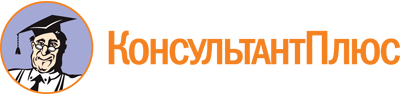 Закон Московской области от 10.06.2024 N 92/2024-ОЗ
"Об общественных советах при исполнительных органах государственной власти Московской области и внесении изменений в некоторые законы Московской области"
(принят постановлением Мособлдумы от 23.05.2024 N 20/85-П)Документ предоставлен КонсультантПлюс

www.consultant.ru

Дата сохранения: 16.06.2024
 10 июня 2024 годаN 92/2024-ОЗ